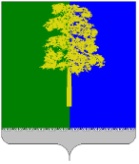 Муниципальное образование Кондинский районХанты-Мансийского автономного округа – ЮгрыАДМИНИСТРАЦИЯ КОНДИНСКОГО РАЙОНАПОСТАНОВЛЕНИЕВ соответствии со статьей 78 Бюджетного кодекса Российской Федерации, в целях реализации основного мероприятия 3 «Финансовая поддержка проектов»  муниципальной программы «Комплексное социально-экономическое развитие Кондинского района на 2019-2025 годы и на период до 2030 года»»,  утвержденной постановлением администрации Кондинского района от 29 октября 2018 года № 2119 , администрация Кондинского района постановляет:1.Утвердить:1.1.Порядок предоставления  грантов в форме субсидий на реализацию проектов в рамках муниципальной программы Кондинского района «Комплексное социально-экономическое развитие Кондинского района на 2019-2025 годы и на период до 2030 года» (приложение 1).1.2. Положение о комиссии по определению победителей Конкурса по предоставлению  грантов в форме субсидий на реализацию проектов в рамках муниципальной программы Кондинского района «Комплексное социально-экономическое развитие Кондинского района на 2019-2025 годы и на период до 2030 года» (приложение 2).1.3. Состав комиссии по определению победителей Конкурса по предоставлению  грантов в форме субсидий на реализацию проектов в рамках муниципальной программы Кондинского района «Комплексное социально-экономическое развитие Кондинского района на 2019-2025 годы и на период до 2030 года» (приложение 3).1.4. Типовую форму Соглашения о предоставлении гранта в рамках муниципальной программы Кондинского района «Комплексное социально-экономическое развитие Кондинского района на 2019-2025 годы и на период до 2030 года» (приложение 4).2. Признать утратившими силу постановление администрации Кондинского района от 15.06.2016г.  №914 «О порядке предоставления субсидий на частичное возмещение фактических затрат при реализации инвестиционного проекта в рамках муниципальной программы Кондинского района «Комплексное социально-экономическое развитие Кондинского района на 2014-2016 годы и на период до 2020 года»3. Постановление разместить на официальном сайте органов местного самоуправления муниципального образования Кондинский район.4. Постановление вступает в силу с момента его опубликования.5. Контроль за выполнением постановления возложить на заместителя главы района, курирующего вопросы социально-экономического развития. Глава района 	А.В. Дубовик Приложение 1к постановлению администрации районаПорядок предоставления грантов в форме субсидий на реализацию проектов в рамках муниципальной программы Кондинского района «Комплексное социально-экономическое развитие Кондинского района на 2019-2025 годы и на период до 2030 года»(далее - Порядок)Общие положения1.1. Порядок определяет цель, условия, правила предоставления и возврата грантов в форме субсидий при реализации проектов, направленных на достижение практических результатов по развитию и совершенствованию сельского хозяйства и рыбной отрасли в Кондинском районе, переработке, производству пищевой продукции в Кондинском районе (далее – Порядок); 1.2. Гранты предоставляется для реализации мероприятия 3 «Финансовая поддержка проектов» программы «Комплексное социально-экономическое развитие Кондинского района на 2019-2025 годы и на период до 2030 года»" в пределах средств, предусмотренных на эти цели в бюджете муниципального образования Кондинский район на текущий финансовый год. 1.3. В Порядке используются следующие понятия:грант - денежные средства, предоставляемые из бюджета муниципального образования Кондинский район, предусмотренные на софинасирование расходов по финансовому обеспечению затрат, не возмещаемых в рамках иных направлений государственной и муниципальной поддержки связанных с реализацией проектов по заготовке,  переработке, производству пищевой продукции (далее – проект) включая:строительство, приобретение, реконструкцию,  модернизацию объектов по заготовке,  переработке, производству пищевой продукции;приобретение оборудования и техники, необходимой для заготовки, хранения, транспортировки, производства пищевой продукции, снижения затрат на производство пищевой продукции и повышения ее качества.заявители - юридические лица (за исключением государственных (муниципальных) учреждений), индивидуальные предприниматели, зарегистрированные в Кондинском районе, разрабатывающие и предлагающие проекты, направленные на достижение практических результатов по развитию и совершенствованию сельского хозяйства и рыбной отрасли, по заготовке,  переработке, производству пищевой продукции в Кондинском районе;получатель - заявитель, заявка которого признана победившей в Конкурсе по направлениям (далее -  Получатель);Гранты предоставляются юридическим лицам (за исключением государственных (муниципальных) учреждений), индивидуальным предпринимателям, зарегистрированным в Кондинском районе (далее - Заявителям), прошедшим конкурсный отбор на включение в состав участников, в соответствии с Порядком и признанными победителями конкурса (далее - Получатель).Гранты предоставляются на условиях софинасирования расходов Получателя  в размере не более 60% от общих затрат по проекту, но не более 12 000 тыс. руб. Размер Гранта, предоставляемого Получателю, определяется конкурсной комиссией, с учетом наличия собственных средств Получателя на полную реализацию проекта. Размер Гранта должен строго соответствовать смете расходов по проекту. Изменение сметы расходов, в том числе в пределах предоставленного Гранта, подлежит согласованию с конкурсной комиссией.Грант должен быть израсходован на цели и в сроки, указанные в смете расходов, при этом срок использования средств составляет не более 24 месяцев с даты заключения соглашения о ее предоставлении.Основанием для перечисления Гранта является соглашение о предоставлении Гранта (далее - Соглашение), заключенное между администрацией Кондинского района  и Получателем.Соглашение заключается по форме, установленной приложением к настоящему порядку.1.11.Организацию конкурса на предоставление Гранта (далее – Конкурс) осуществляет комитет несырьевого сектора экономики и поддержки предпринимательства администрации Кондинского района (далее Комитет). Условия предоставления Гранта и критерии отбора Получателей.    2.1. Не допускаются к участию в Конкурсе  проекты, по которым ранее предоставлялась поддержка в рамках государственных и муниципальных программ.    2.2. На Конкурс не допускаются проекты, направленные позднее срока, установленного в извещении о проведении Конкурса.  2.3. Обязательным условием для участия в Конкурсе является софинасирование проекта Получателем в размере не менее 40% от запрашиваемой суммы Гранта;2.4.  Проект, представленный на Конкурс, должен соответствовать следующим критериям:соответствие целей и задач приоритетам Конкурса;экономическая эффективность и возможность привлечения иных источников;выполнимость;создание новых рабочих мест, в том числе для коренных малочисленных народов Севера автономного округа;социальная значимость результатов и потенциальные области их применения;обоснование объема запрашиваемых средств;окупаемость по представленным материалам.В Конкурсе не могут принимать участие юридические лица:2.5.1.Не зарегистрированные в налоговом органе, осуществляющим учет налогов и сборов по Кондинскому району в установленном законом порядке и не осуществляющие свою деятельность на территории Кондинского района Ханты-Мансийского автономного округа - Югры;2.5.2. имеющие задолженности по уплате налогов и иных обязательных платежей в бюджеты всех уровней и во внебюджетные фонды;2.5.3. находящиеся в стадии ликвидации, реорганизации, несостоятельности (банкротства);Порядок представления документов для участия в Конкурсе и допуск к его участию.3.1. Комитет обеспечивает публикацию извещения о проведении Конкурса на информационном сайте Администрации Кондинского района  (www.admkonda.ru) не позднее 30 календарных дней до дня окончания срока приема документов для участия в Конкурсе.3.2. Извещение о проведении Конкурса должно содержать следующую информацию:условия участия, порядок и критерии оценки представленных проектов;срок и адрес подачи документов;порядок и сроки объявления результатов;количество и размер Гранта.3.3. Получатель для участия в Конкурсе представляет в Комитет заявку по форме, утвержденной настоящим Порядком, с приложением проекта, в состав которого входят:смета расходов на проведение работ по Гранту;бизнес-план (технико-экономическое обоснование);ожидаемые результаты;дальнейшее развитие и будущее финансирование;доверенность на право подачи заявки от имени Получателя в случае, если она подается не Получателем, а его представителем;выписку из Единого государственного реестра недвижимости о правах отдельного лица на имеющиеся у него объекты недвижимого имущества в случае реконструкции или модернизации объектов по заготовке,  переработке, производству пищевой продукции  в рамках проекта;проекта договора купли-продажи объекта недвижимого имущества, в случае приобретения  планируемого к использованию для заготовки, хранения, переработки, производству пищевой продукции   в рамках проекта;копию отчета об оценке объекта, составленного в соответствии с законодательством РФ об оценочной деятельности, в случае приобретения объекта планируемого к использованию для заготовки, хранения, переработки, производству пищевой продукции   в рамках проекта;коммерческие предложения поставщиков машин и оборудования, техники, товарно-материальных ценностей планируемых к использованию для заготовки, хранения, переработки, производству пищевой продукции   в рамках проекта.3.4. Комитет самостоятельно в течение 2 рабочих дней со дня принятия документов запрашивает в порядке межведомственного информационного взаимодействия, установленного Федеральным законом от 27 июля 2010 года N 210-ФЗ "Об организации предоставления государственных и муниципальных услуг", следующие документы:сведения из Единого государственного реестра юридических лиц, Единого государственного реестра индивидуальных предпринимателей;документы об отсутствии задолженности по уплате налогов и иных обязательных платежей в бюджеты всех уровней и внебюджетные фонды.Указанные документы могут быть представлены Получателем самостоятельно в день подачи заявления на предоставление Гранта.3.5. Получатель имеет право внести изменения в поданный им проект до истечения срока, указанного в извещении о проведении Конкурса.3.6. В течение 15 рабочих дней после истечения указанного в извещении срока для подачи документов, Комитет:проверяет наличие всех предусмотренных пунктом 3.3 Порядка документов и достоверность указанных в них сведений;осуществляет отбор Получателей для участия в Конкурсе согласно установленным настоящим Порядком критериям отбора;по результатам рассмотрения документов принимает решение, где указывает Получателей, допущенных к участию в Конкурсе и не допущенных к его участию, которое оформляется в форме заключения:3.7. О принятом решении Получатели письменно извещаются в течение 3 рабочих дней со дня принятия решения, указанного в пункте 4.5 Порядка.3.8. Основаниями отказа для участия в Конкурсе являются:несоответствие Получателя критериям, предусмотренным Порядком;непредставление документов, указанных в пункте 4.3 Порядка;представление недостоверных сведений;представление документов с нарушением требований к их оформлению;наличие задолженности по уплате налогов и иных обязательных платежей в бюджеты всех уровней и внебюджетные фонды;возбуждение в отношении Получателя производства по делу о банкротстве, применение процедуры наблюдения или внешнего управления, признание в установленном порядке банкротом, применение процедуры ликвидации.4. Определение победителей Конкурса и предоставление Гранта:4.1. Определение победителей Конкурса осуществляется Комиссией в соответствии с положением о ней.4.2. По результатам конкурса  определяется 1(один) победитель. При выявлении равнозначных проектов Комиссия имеет право присудить победу нескольким победителям Конкурса, перераспределив при этом между ними средства Гранта.В случае участия в Конкурсе одного проекта, данный проект признается победителем, при соответствии установленным в Порядке требованиям.5.3. Решение Комиссии о победителях Конкурса и о перераспределении Гранта между участниками оформляется протоколом.5.4. Комитет в течение 3 рабочих дней со дня принятия Комиссией решения, указанного в пункте 5.3 Порядка, готовит проект распоряжения администрации Кондинского района о  присуждении Гранта.5.5. В течение 2 рабочих дней со дня издания распоряжения администрации Кондинского района о присуждении Гранта, Комитет направляет Получателю уведомление о принятом решении в форме выписки из протокола и проект Соглашения о предоставлении Гранта в соответствии с формой, утвержденной настоящим Постановлением. 5.7. Получатель в течение 10 рабочих дней со дня получения Соглашения подписывает его и представляет в Комитет.5.8. Перечисление Гранта осуществляет Администрация Кондинского района на основании заключенного Соглашения.6. Контроль за использованием Гранта6.1. Грант может быть использован только на цели, указанные в проекте. Порядок расходования Гранта определяется Получателем.6.2. Получатель обязан в период реализации проекта ежеквартально, до 15 числа месяца, следующего за отчетным периодом, представлять в Комитет  промежуточный отчет о целевом использовании средств Гранта, с приложением следующих документов: копий договоров, актов выполненных работ, услуг, счетов-фактур, накладных и документов, подтверждающих фактическую оплату работ, услуг, приобретение товарно-материальных ценностей (кассовый чек, товарный чек, платежное поручение, чек-ордер) с одновременным предоставлением оригиналов документов для сверки.6.3. Получатель обязан после реализации проекта до 15 января года, следующего за годом окончания реализации проекта, представить в Комитет заключительный отчет о целевом использовании Гранта, с приложением подтверждающих документов, указанных в пункте 6.2 Порядка.6.4. Комитет совместно с органом муниципального финансового контроля осуществляют обязательную проверку соблюдения Получателем условий, целей и порядка предоставления Гранта.7. Прекращение предоставления Гранта и его возврат:7.1. Комитет инициирует  решение Комиссии о возврате полученного Гранта в случаях:нарушения условий Соглашения;установления факта его нецелевого использования;наличия письменного заявления об отказе в предоставлении Гранта;неиспользования средств, предоставленных по Соглашению;непредставления отчетных документов в соответствии с Соглашением либо их представление с нарушением требований, установленных им;уклонения от обязательной проверки соблюдения Получателем условий, целей и порядка предоставления Гранта;не достижения целевых показателей, предусмотренных Соглашением.7.2. В течение 10 рабочих дней с момента возникновения одного из оснований для возврата Гранта, предусмотренного пунктом 7.1 Порядка, Комитет направляет предложения в Комиссию для принятия  решения о направлении требования о его возврате.7.3. Комиссия принимает решение в течении 5 рабочих дней с момента получения о направлении требования о возврате Гранта. 7.4. Юридическо-правовое управление администрации Кондинского района направляет Получателю  требование о возврате суммы Гранта с указанием оснований для предъявления требования о возврате средств Гранта в течение 10 рабочих дней после решения комиссии. 7.3. В течение 30 календарных дней с момента получения требования Получатель обязан перечислить указанную в требовании сумму на счет Администрации Кондинского района..7.4. В случае невыполнения требования о возврате суммы Гранта в бюджет Кондинского района взыскание средств Гранта осуществляется в судебном порядке в соответствии с законодательством Российской Федерации.                                                                            Приложение 1 к ПорядкуВ администрацию Кондинского района______________________________наименование юридического лица______________________________адрес (юридический, почтовый, электронный), реквизиты, контактный телефон______________________________(должность, Ф.И.О., паспортные данные)Заявка для участия в конкурсе на предоставление  гранта в форме субсидий на реализацию проекта в рамках муниципальной программы Кондинского района «Комплексное социально-экономическое развитие Кондинского района на 2019-2025 годы и на период до 2030 года».от «___» _______________ 20___ г.Прошу принять документы для участия в  конкурсе на предоставление Гранта на  реализацию проекта  _______________________________________________________________________________________________________________________(наименование проекта, адрес места нахождения)в рамках муниципальной программы Кондинского района «Комплексное социально-экономическое развитие Кондинского района на 2019-2025 годы и на период до 2030 года»Гарантируем (ую): что ______________________________________ не находится в(полное наименование юридического лица)стадии реорганизации, банкротства или ликвидации в случаях и порядке, установленных федеральным законодательством, что__________________________________________________________ (полное наименование заявителя)не предоставлена поддержка в форме государственных (муниципальных) гарантий и (или) не предоставлены иные формы поддержки за счет средств бюджета Ханты-Мансийского автономного округа - Югры, Кондинского района при реализации выше указанного проекта.Гарантирую возврат Гранта в полном объеме в случае, если при реализации проекта не будут достигнуты целевые показатели в соответствии с Соглашением о предоставлении Гранта.Прилагаемые документы:(в соответствии с п.4.3.  порядка предоставления Финансовой поддержки проектов в рамках муниципальной программы Кондинского района «Комплексное социально-экономическое развитие Кондинского района на 2019-2025 годы и на период до 2030 года»: наименование, количество листов)Руководитель ___________________________________________________________________(должность) (подпись, Ф.И.О.)М.П.*заявление оформляется на фирменном бланке юридического лицаПриложение 2к постановлению администрации района              от                    №                   Положение о комиссии по определению победителей Конкурса по предоставлению  грантов в форме субсидий на реализацию проектов в рамках муниципальной программы Кондинского района «Комплексное социально-экономическое развитие Кондинского района на 2019-2025 годы и на период до 2030 года» (далее - Положение)Статья 1. Общие положения1. Комиссия по определению победителей Конкурса по предоставлению  грантов в форме субсидий на реализацию проектов в рамках муниципальной программы Кондинского района «Комплексное социально-экономическое развитие Кондинского района на 2019-2025 годы и на период до 2030 года»  (далее - Комиссия) образована для принятия решения по определению победителей Конкурса по предоставлению гранта на реализацию проекта в рамках муниципальной программы Кондинского района «Комплексное социально-экономическое развитие Кондинского района на 2019-2025 годы и на период до 2030 года» (далее - гранта), а также для принятия решения по проверки соблюдения получателями условий, целей и порядка предоставления гранта, целевого использования гранта.2. Комиссия в своей деятельности руководствуется Конституцией Российской Федерации, Бюджетным кодексом Российской Федерации, законами Российской Федерации, нормативными правовыми актами Президента и Правительства Российской Федерации, законами Ханты-Мансийского автономного округа - Югры, нормативными правовыми актами Ханты-Мансийского автономного округа - Югры, постановлениями и распоряжениями администрации Кондинского района, настоящим Положением.Статья 2. Основные задачи Комиссии1. Комиссия образована для решения следующих задач:1.1. Принятие решения по определению победителей Конкурса по предоставлению финансовой поддержки в форме гранта на реализацию проекта в рамках муниципальной программы Кондинского района «Комплексное социально-экономическое развитие Кондинского района на 2019-2025 годы и на период до 2030 года».1.3. Принятия решения по проверки соблюдения получателями условий, целей и порядка предоставления гранта, целевого использования гранта. Статья 3. Права и обязанности Комиссии1. Рассматривает представленные юридическим лицом на конкурс документы на предмет их соответствия условиям и критериям конкурса, установленным порядком .2. Решение о признании победителя Конкурса принимается на основе показателей, установленных критериями конкурса,  результативности проекта, указанного в технико-экономическом обосновании проекта. У проекта, у которого показатели результативности выше, признается победителем.3. Рассматривает вопросы, связанные с реализацией проектов, принимает решение  о направлении требования о возврате Гранта.4. Организует при необходимости рабочие группы с привлечением специалистов для подготовки вопросов на заседания Комиссии. Статья 4. Организация деятельности Комиссии1. Заседания Комиссии ведет председатель Комиссии. В случае отсутствия председателя Комиссии полномочия по ведению заседания Комиссии осуществляет заместитель председателя Комиссии.2. Комиссия осуществляет свою деятельность по мере поступления документов либо по мере необходимости.3. Срок рассмотрения Комиссией документов не может превышать более 10 рабочих дней со дня их поступления в Комиссию.4. 3аседания Комиссии считаются правомочными, если на них присутствует более половины ее членов.5. Решения Комиссии принимаются простым большинством голосов присутствующих на заседании членов Комиссии путем открытого голосования. В случае равенства голосов решающим является голос председателя Комиссии.6. Решения Комиссии оформляются протоколом, который подписывается председателем Комиссии, членами Комиссии.7. На заседание Комиссии могут быть приглашены юридические лица-участники конкурса.8. Секретарь Комиссии в рамках возложенных задач:8.1. Регистрирует документы, представленные в комиссию8.2. Подготавливает повестку заседания Комиссии в течение 10 рабочих дней со дня поступления в Комиссию документов, либо по другим основаниям в соответствии с решением председателя Комиссии.8.3. Ведет протокол заседания Комиссии в соответствии с делопроизводством, действующим в администрации Кондинского района.Приложение 3к постановлению администрации районаот              №     Состав комиссиипо определению победителей Конкурса по предоставлению  грантов в форме субсидий на реализацию проектов в рамках муниципальной программы Кондинского района «Комплексное социально-экономическое развитие Кондинского района на 2019-2025 годы и на период до 2030 года» :Глава Кондинского района, председатель комиссии Заместитель главы района, курирующий вопросы экономического развития, несырьевого сектора экономики и поддержки предпринимательства, информационных технологий и связи, член комиссии - заместитель председателя комиссии Заместитель главы Кондинского района, курирующий вопросы управления архитектуры и градостроительства, управления гражданской защиты населения, член комиссииЗаместитель главы Кондинского района, курирующий вопросы муниципальной службы и кадровой политики, внутренней политики, и общие вопросы, член комиссииЗаместитель главы курирующий вопросы финансов и налоговой политики, член комиссииНачальник юридическо-правового управления администрации Кондинского района, член комиссииПредседатель комитета управления муниципальным имуществом администрации Кондинского района, член комиссииПредседатель комитета несырьевого сектора экономики и поддержки предпринимательства администрации Кондинского района, член комиссии Депутат Думы Кондинского района , член комиссии________________ , секретарь комиссии Приложение 4к постановлению администрации районаот                 №  Типовая формаСоглашения о предоставлении гранта в рамках муниципальной программы Кондинского района «Комплексное социально-экономическое развитие Кондинского района на 2019-2025 годы и на период до 2030 года» пгт. Междуреченский «___» ____________20____г.Администрация Кондинского района (далее - Администрация) в лице главы Кондинского района ______________ /, действующего на основании Устава, с одной стороныи__________________________________________________________________________(наименование получателя гранта (наименование юридического лица)(далее - Получатель) в лице ___________________________________________, (Ф.И.О., паспортные данные)действующего на основании___________________________________________________(наименование и реквизиты документов, подтверждающих полномочия) с другой стороны, вместе именуемые Стороны, заключили настоящее Соглашение о предоставление гранта  (далее - соглашение).1. Общие положенияОтношения сторон настоящего соглашения, возникающие при предоставлении гранта в рамках муниципальной программы Кондинского района «Комплексное социально-экономическое развитие Кондинского района на 2019-2025 годы и на период до 2030 года» (далее - программа), регулируются законодательством Российской Федерации, законодательством Ханты-Мансийского автономного округа - Югры, постановлениями администрации Кондинского района от 29 октября 2018 года № 2119 «О муниципальной программе «Комплексное социально-экономическое развитие Кондинского района на 2019-2025 годы и на период до 2030 года»», постановлением администрации Кондинского района «О порядке Финансовой поддержки инвестиционных проектов в форме грантов в рамках муниципальной программы Кондинского района «Комплексное социально-экономическое развитие Кондинского района на 2019-2025 годы и на период до 2030 года», распоряжением администрации Кондинского района от ________20___ года № ___«О предоставлении гранта».2. Предмет Соглашения2.1. Администрация предоставляет Получателю поддержку в форме гранта на обеспечение не более 60%, затрат при реализации проектанаименование проекта, адрес включенного в муниципальную программу Кондинского района «Комплексное социально-экономическое развитие Кондинского района на 2019-2025 годы и на период до 2030 года» (далее - грант), в размере ___________ рублей. Проект является неотъемлемой частью настоящего Соглашения (приложение).2.2. Получатель берет на себя обязательство обеспечить целевое использование гранта, и достичь целевые показатели (указать перечень целевых показателей предусмотренных проектом с указанием периода достижения каждого из них и сохранения в соответствии с проектом), предусмотренные проектом ______________________________________ в срок до 20___.  наименование проекта субъекта предпринимательства2.3. Предоставление субсидии осуществляется в порядке, установленном постановлением администрации Кондинского района от _________________20 _______ года № _________ наименование нормативно-правового акта.3. Права и обязанности Сторон3.1. Администрация обязуется:3.1.1. Осуществить перечисление гранта на расчетный счет Получателя платежным поручением в соответствии с настоящим Соглашением в течение 14 рабочих дней со дня подписания настоящего Соглашения, в случае предоставления гранта в рамках средств бюджета текущего года. 3.2. Администрация имеет право:3.2.1. Осуществлять проверку реализации проекта в пределах, установленных законодательством Ханты-Мансийского автономного округа - Югры, муниципальных правовых актов Кондинского района и настоящим Соглашением.3.2.2. Запрашивать документы у Получателя в целях проведения проверки.3.2.3. Прекратить перечисление гранта и потребовать от Получателя возврата суммы перечисленной гранта при наличии хотя бы одного из следующих обстоятельств:а) нарушения Получателем федерального законодательства и (или) законодательства Ханты-Мансийского автономного округа - Югры, муниципальных правовых актов Кондинского района;б) нарушения Получателем хотя бы одного из условий настоящего договора;в) выявления недостоверных сведений в документах, представленных Получателем в целях получения гранта, если при представлении достоверных сведений отсутствовали бы основания для предоставления гранта;г) непредставления Получателем отчетности о реализации проекта, предоставления недостоверной отчетности;д) нецелевого использования гранта;е) нарушение условий и порядка предоставления гранта;ж) не достижение целевых показателей, определенных проектом и программой.3.2.4. Расторгнуть Соглашение в одностороннем порядке в случае невыполнения Получателем обязательств по настоящему соглашению.3.3. Получатель обязуется:3.3.1. Реализовать проект в соответствии с настоящим соглашением в сроки, предусмотренные пунктом 2.2 раздела 2 настоящего соглашения.3.3.2. Возвратить Администрации сумму перечисленного Гранта при наличии хотя бы одного из обстоятельств, предусмотренных в подпункте 3.2.3 пункта 3.2 раздела 3 настоящего договора.3.3.3. Ежеквартально в срок до 15 числа месяца, следующего за отчетным периодом, представлять Администрации отчет о реализации проекта (приложение 1 к настоящему соглашению) и (или) иную необходимую и достаточную информацию и документацию для проверки реализации проекта.3.3.4. Достичь целевые показатели, включенные в проект, в сроки, указанные в пункте 2.2 раздела 2 настоящего договора, и сохранить сроком не менее 5-ти лет.3.3.5. Направлять ежемесячно в адрес казенного учреждения Ханты-Мансийского автономного округа - Югры «Междуреченский центр занятости населения» сведения об имеющихся вакансиях на созданные (сохраненные) рабочие места в рамках реализации проекта.3.3.6. Обеспечить своевременную уплату налогов и сборов в соответствии с действующим законодательством.3.3.7. Выплачивать работникам, принятым на вновь созданные рабочие места согласно реализуемому проекту, заработную плату с разбивкой по годам реализации проекта:1 год 20 ___ г. в размере не менее _____ тыс. рублей, но не ниже установленной минимальной заработной платы в Ханты-Мансийском автономном округе - Югре;2 год 20 ___ г. в размере не менее _____ тыс. рублей, но не ниже установленной минимальной заработной платы в Ханты-Мансийском автономном округе - Югре;3 год 20 ___ г. в размере не менее _____ тыс. рублей, но не ниже установленной минимальной заработной платы в Ханты-Мансийском автономном округе - Югре;4 год 20 ___ г. в размере не менее _____ тыс. рублей, но не ниже установленной минимальной заработной платы в Ханты-Мансийском автономном округе - Югре;5 год 20 ___ г. в размере не менее _____ тыс. рублей, но не ниже установленной минимальной заработной платы в Ханты-Мансийском автономном округе - Югре. 3.3.9.Указать в разделе 11 настоящего соглашения средства связи с Получателем, в случае направления Администрацией запросов, требований, уведомлений в соответствии с подпунктами 3.2.2, 3.2.3 пункта 3.2 раздела 3, пунктом 6.3 раздела 6 настоящего соглашения;3.3.10. Получателю запрещается приобретать за счет полученного гранта  иностранную валюту, за исключением операций, осуществляемых в соответствии с валютным законодательством Российской Федерации при закупке (поставке) высокотехнологичного импортного оборудования, сырья и комплектующих изделий, а также связанных с достижением целей предоставления этих средств иных операций, определённых нормативными правовыми актами, муниципальными правовыми актами, регулирующими предоставление субсидий указанным юридическим лицам.3.4. Администрация и орган муниципального финансового контроля проводят обязательную проверку соблюдения условий, целей и порядка предоставления гранта Получателю.3.5. Получатель и лица, являющиеся поставщиками (подрядчиками, исполнителями) по договорам (соглашениям), заключенным в целях исполнения обязательств по договорам (соглашениям) о предоставлении субсидий (за исключением государственных (муниципальных) унитарных предприятий, хозяйственных товариществ и обществ с участием публично-правовых образований в их уставных (складочных) капиталах, а также коммерческих организаций с участием таких товариществ и обществ в их уставных (складочных) капиталах), на осуществление главным распорядителем (распорядителем) бюджетных средств, предоставившим субсидию, и органами муниципального финансового контроля проверок соблюдения ими условий, целей и порядка предоставления субсидии. (приложение 2 к соглашению). 4. Ответственность СторонВ случае неисполнения или ненадлежащего исполнения обязательств, определенных настоящим соглашением, Стороны несут ответственность в соответствии с действующим законодательством Российской Федерации.5. Форс-мажорные обстоятельства5.1. Стороны освобождаются от ответственности за частичное или полное неисполнение обязательств по настоящему соглашению при возникновении форс-мажорных обстоятельств, которые стороны не могли предвидеть и предотвратить разумными и законными мерами.5.2. Под форс-мажорными обстоятельствами в настоящем соглашении понимаются чрезвычайные и неотвратимые обстоятельства: стихийные бедствия, наводнения, землетрясения, ураганы, другие экологические катаклизмы, общественные явления, военные действия, изменения законодательства.5.3. При наступлении форс-мажорных обстоятельств, стороны проводят переговоры и вносят изменения в условия настоящего соглашения.6. Расторжение или прекращение соглашения6.1. Настоящее соглашение может быть расторгнуто по соглашению сторон, в одностороннем порядке в случае невыполнения получателем обязательств, предусмотренных настоящим соглашением, а также по решению суда.6.2. Администрация в одностороннем порядке расторгает настоящее соглашение при наличии хотя бы одного из следующих обстоятельств:а) нарушения Получателем федерального законодательства и (или) законодательства Ханты-Мансийского автономного округа - Югры, муниципальных правовых актов Кондинского района;б) нарушения Получателем хотя бы одного из условий настоящего соглашения;в) выявления недостоверных сведений в документах, представленных Получателем в целях получения гранта, если при представлении достоверных сведений отсутствовали бы основания для предоставления гранта;г) непредставления Получателем отчетности о реализации инвестиционного проекта, предоставления недостоверной отчетности.6.3. Одностороннее расторжение соглашения осуществляется путем направления в адрес получателя письменного уведомления (в том числе по факсу, по электронной почте) об отказе от исполнения соглашения.Решение Администрации об одностороннем отказе от исполнения соглашения не позднее, чем в течение 10 (десяти) рабочих дней с даты выявления Администрацией хотя бы 1-го из обстоятельств, направляется получателю  по почте заказным письмом с уведомлением о вручении по адресу Получателя, указанному в разделе 11 договора, а также телеграммой, либо посредством факсимильной связи, либо по адресу электронной почты, либо с использованием иных средств связи и доставки, обеспечивающих отправление такого уведомления и получение Администрацией подтверждения о его вручении получателю. Выполнение Администрацией вышеуказанных требований считается надлежащим уведомлением Получателя об одностороннем отказе от исполнения соглашения. Датой такого надлежащего уведомления признается дата получения Администрацией подтверждения о вручении Получателю указанного уведомления либо дата получения Администрацией информации об отсутствии Получателя по его адресу, указанному в разделе 11 договора. 6.4. Соглашение считается расторгнутым с даты надлежащего уведомления Получателя об отказе Администрации в порядке, установленном пунктом 6.3 раздела 6 настоящего договора.6.5. Расторжение соглашения не освобождает Получателя от обязанности вернуть предоставленный  грант в бюджет Кондинского района.7. Порядок возврата субсидии7.1. Контроль целевого использования гранта осуществляет Администрация и (или) орган муниципального финансового контроля. В случае выявления предоставления гранта с нарушением положений установленных Бюджетным кодексом Российской Федерации, нормативно правовыми актами, муниципальными правовыми актами или соглашением  о предоставлении гранта, подлежат возврату в соответствующий бюджет бюджетной системы Российской Федерации.7.2. Сумма перечисленного гранта возвращается получателем Администрации при наличии хотя бы одного из обстоятельств, предусмотренных подпунктом 3.2.3 пункта 3.2 раздела 3 настоящего соглашения.7.3. В течение 10 (десяти) рабочих дней с момента выявления Администрацией обстоятельств, предусмотренных подпунктом 3.2.3 пункта 3.2 раздела 3 настоящего соглашения, Администрация направляет в адрес Получателя письменное требование (в том числе по факсу, либо по электронной почте) о возврате суммы гранта, в котором указываются реквизиты счета для перечисления денежных средств.7.4. Получатель, получивший грант, в течение 30 (десяти) рабочих дней после получения требования о возврате суммы гранта обязан перечислить указанную в требовании сумму денежных средств Администрации. Получатель в течение 3 (трех) рабочих дней, от даты перечисления денежных средств, письменно уведомляет Администрацию о возврате суммы гранта, приложив копию платежного поручения.7.5. В случае не своевременного возврата гранта  в срок установленный настоящим соглашением Получатель уплачивает Администрации проценты за пользование чужими денежными средствами в размере, установленном статьей 395 Гражданского кодекса Российской Федерации, от суммы задолженности за каждый день просрочки.Начисление процентов осуществляется Администрацией с момента возникновения обязательства.7.6. В случае невыполнения требования о возврате суммы гранта, взыскание средств гранта осуществляется в судебном порядке в соответствии с законодательством Российской Федерации.8. Срок действия соглашенияНастоящее соглашение вступает в силу со дня его подписания обеими сторонами и действует до момента исполнения сторонами всех взятых на себя обязательств.9. Разрешение споровВсе споры и разногласия, возникающие в процессе реализации настоящего соглашения, разрешаются сторонами путем переговоров. В случае невозможности урегулирования, споры (разногласия) подлежат рассмотрению в Арбитражном суде Ханты-Мансийского автономного округа - Югры в порядке, установленном законодательством Российской Федерации.10. Заключительные положения10.1. Администрация вправе опубликовывать в средствах массовой информации, информационно-коммуникационной системе Интернет информацию об инвестиционном проекте, в том числе о ходе реализации проекта.10.2. Об изменениях платежных и почтовых реквизитов стороны обязаны немедленно извещать друг друга. Платежи и уведомления, совершенные по старым реквизитам и адресам, до поступления уведомлений об их изменении рассматриваются как надлежащее исполнение обязательств по настоящему соглашению.10.3. При возникновении в ходе реализации настоящего соглашения вопросов, стороны разрешают их в соответствии с гражданским законодательством Российской Федерации.10.4. Настоящее соглашение составлен в двух экземплярах, имеющих одинаковую юридическую силу.11. Юридические адреса, платежные реквизиты и подписи сторон_________________ ___________________ (подпись) (Ф.И.О) (подпись) (Ф.И.О.)М.П.  М.П.Приложение 1к соглашению № от «__» _____20___г.Отчет о реализации  проекта на «__» _________ 20___ г.наименование получателя___________________________________________периодичность на 15 января, 15 апреля, 15 июля, 15 октябряед. изм. тыс. руб.К отчету в обязательном порядке прилагается пояснительная записка. Отчет считается представленным по форме при наличии пояснительной записки, с указанием причин, принятых мерах и иных пояснений влияющих на достижение, либо не достижение целевых показателей. В подтверждение «О принятых мерах», к пояснительной записке необходимо приложить копии подтверждающих документов.*отчет оформляется на фирменном бланке ИнвестораПодпись Получателя:ИсполнительФ.И.О.тел.Приложение 2 к Соглашению№ _________ от _________________Согласие Получателяна осуществление администрацией Кондинского района и (или) органом муниципального финансового контроля проверок соблюдения инвестором условий, целей и порядка предоставления субсидии в соответствии со статьей 78 Бюджетного кодекса Российской Федерации и договора.«____»______________20__г.Руководствуясь статьей 78 Бюджетного кодекса Российской Федерации, Федеральным законом от 06 октября 2003 года № 131-ФЗ «Об общих принципах организации местного самоуправления в Российской Федерации», осуществляющим реализацию проекта _____________________________________________, Получатель _________________________________________________________________ (наименование)в лице руководителя ___________________________________________ (Ф.И.О.), действующего на основании _________________(наименование документа), дает согласие на осуществление Администрацией Кондинского района и органами муниципального финансового контроля проверок соблюдения условий, целей и порядка предоставления субсидии в форме Гранта при реализации проекта, согласно Соглашения от «___»__________20___года № ____ «О предоставлении гранта в рамках муниципальной программы Кондинского района «Комплексное социально-экономическое развитие Кондинского района на 2019-2025 годы и на период до 2030 года».Подпись ИнвестораМ.П.от              2019 года№  пгт. МеждуреченскийО финансовой поддержке проектов в рамках муниципальной программы Кондинского района «Комплексное социально-экономическое развитие Кондинского района на 2019-2025 годы и на период до 2030 года»Администрация Кондинского районаПолучатель: Юридический адрес: ул. Титова, 21, пгт. Междуреченский, Кондинский район, Ханты-Мансийский автономный округ - Югра, Тюменская область, 628200 Юридический адрес:Почтовый адрес:ул. Титова, 21, пгт. Междуреченский, Кондинский район, Ханты-Мансийский автономный округ - Югра, Тюменская область, 628200, E-mail: glavakonda@mail.ru ИНН 8616001630, КПП 861601001Почтовый адрес:Банковские реквизиты:Банковские реквизиты:№ п/пНаименование целевых показателей Базовый показатель реализации ПрограммыБазовый показатель реализации ПрограммыЗначение показателя по годамЗначение показателя по годамЗначение показателя по годамЗначение показателя по годамЗначение показателя по годамЗначение показателя по годамЗначение показателя по годам№ п/пНаименование целевых показателей Базовый показатель реализации ПрограммыБазовый показатель реализации Программы20__г.20__г.20__ г.20__ г.20__ г.20__ г.% исполнения от конечного результата на отчетный период 20__года№ п/пНаименование целевых показателей На началоНа конецПланФактПланФактПланФакт % исполнения от конечного результата на отчетный период 20__годаНаименование проектаНаименование проектаНаименование проектаНаименование проектаНаименование проектаНаименование проектаНаименование проектаНаименование проектаНаименование проектаНаименование проектаНаименование проекта123